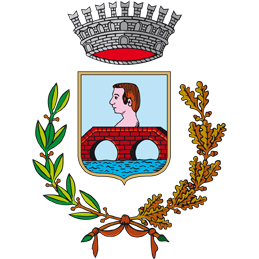 COMUNE DI CECINAProvincia di LivornoAl Dirigente/Responsabile UO del Comune di CecinaPiazza della Libertà 3057023 Cecina LIprotocollo@cert.comune.cecina.li.it RICHIESTA DI ACCESSO DOCUMENTALE [1](Legge 241/1990, DPR 184/2006)Il/La sottoscritto/a  							 nato a 		il 	/ 	/	 residente a  						  Via 				n.			 Tel. 	Indirizzo e-mail (se disponibile) 							 in qualità di: (barrare la casella che interessa) diretto interessato 	 legale rappresentante (allegare documentazione) legale di fiducia (allegare delega) 	 procuratore (allegare procura)CHIEDE DI POTER ESAMINAREDI OTTENERE COPIA CONFORME ALL’ORIGINALE (in marca da bollo) DI ESTRARRE COPIA SEMPLICE DI POTER ACCEDERE AGLI ARCHIVI INFORMATICI MEDIANTE:VISIONE SUL TERMINALERILASCIO COPIA SU SUPPORTO CARTACEORILASCIO COPIA SU SUPPORTO INFORMATICO il/i seguente/i documento/i amministrativo/i:per le seguenti motivazioni (esplicitare l’interesse in relazione all’accesso):Il/La sottoscritto/a dichiara inoltre di aver preso visione delle tariffe applicabili per la riproduzione degli atti amministrativi e di provvedere, al momento del ritiro dei documenti richiesti, al pagamento delle relative spese di riproduzione e ricerca.Luogo e data	Firma 	_ (allegare copia di valido documento di identità personale)[1] Il presente modulo ha validità di autodichiarazione ai sensi del DPR 445/2000 dei dati e fatti ivi riportati. Chiunque rilasci dichiarazioni mendaci o formi atti falsi incorrerà nelle sanzioni previste dall’art. 76 del DPR 445/2000.********************************************************************************************************Osservazioni dell’Ufficio che istruisce la richiesta:Visto, si autorizza:Data 	Il Responsabile del Settore/Responsabile UO  	Vista la sopraestesa richiesta,si ritiene, ai sensi  	 per le motivazioni  	 di non potervi dare accoglimentodi differire l’esercizio del diritto di accesso al  	Data 	Il Responsabile del Settore/Servizio   	**************************************************************************************************************** Dichiaro di aver ESAMINATO / RICEVUTO il documento sopra evidenziatoLuogo e data 	Firma 	_********************************************************************************************************Informativa sul trattamento dei dati personali forniti con la richiestaAi sensi del Regolamento UE 2016/679 in materia di protezione dei dati personali, i dati personali raccolti nel presente modulo sono trattati, sia in formato cartaceo che elettronico, in modo lecito, corretto e trasparente per finalità istituzionali e/o per obblighi di legge, esclusivamente per le finalità connesse al presente procedimento.Il trattamento degli stessi avviene ad opera di soggetti impegnati alla riservatezza, con logiche correlate alle finalità e, comunque, in modo da garantire la sicurezza e la protezione dei dati.Il Titolare del trattamento è il Comune di Cecina e il Responsabile della protezione dei Dati (RPD) è l'Avv. Marco Giuri.Titolare del trattamento e RPD possono essere contattati rispettivamente agli indirizzi email protocollo@comune.cecina.li.it  e dpo@comune.cecina.li.it. I diritti dell'interessato potranno essere esercitati in qualsiasi momento, secondo le modalità previste dagli articoli 12 e seguenti del Regolamento UE 2016/679.Tutte le informazioni e la modulistica per l'esercizio dei diritti dell'interessato sono disponibili sul sito web istituzionale dell'Ente, alla pagina https://www.comune.cecina.li.it/privacy#diritti%20dell'interessatoL’informativa integrale sulla privacy è reperibile alla pagina:  https://www.comune.cecina.li.it/privacy